Abstract Title Should Be Written as Bold Centered Text with Capitalized Meaningful WordsA.H. Becquerel1, P. Curie1, M. Sklodowska-Curie11Department, Institute/University title, City, Country*Corresponding author: mail@science.eduAbstract cannot exceed 1 page. Please, do not use page paragraph settings and DO NOT make paragraphs via spaces / tabs.Please use the following layout:title – 10pt bold, centered, capitalized meaningful words;authors – 10pt bold, centered;affiliation – 9pt, left;presenting author's e-mail address – 9pt italic, centered;body – 10pt, justified;References [1].Page size – A5 (148 x 210 mm).Page margins: top – 12.7, right – 12.7, bottom – 12.7, left – 25.4 mm.Please, use non-breaking spaces where needed. Please, use special characters like degree symbol (°), not superscripted “o”. Every formula should be placed in abstract as equation, not a picture. Figures should be black & white. Grayscale figure can be used (fig. 1), but its visibility IS NOT guaranteed.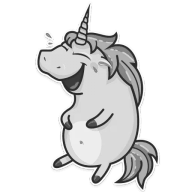 Fig. 1. Figure exampleYe. Vaskivskyi. How to Write Abstracts // Journal of How to Write Abstracts. – 2017. – V. 1. – N. 1. – p. 1 – 2.